PG Residential Reading Weekend at the Burn, 22-24 March 2024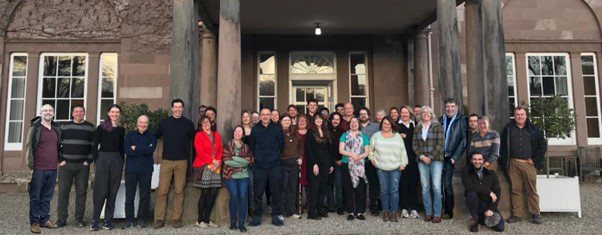 Scholarly debate, enhanced by blue skies, breath-taking walks around a wooded estate, delicious food, and conviviality over a glass of whisky – what more could one ask for in a weekend? Forty postgraduate students and faculty of the University of Aberdeen’s School of Divinity, History, Philosophy, and Art History (DHPA) enjoyed such a weekend retreat together at The Burn near Brechin, Scotland from 22-24 March 2024. This annual reading weekend, sponsored by DHPA, is optional and helps to differentiate the University of Aberdeen from other university postgraduate programmes. Students who were able to join found it to be an excellent way to engage with others, many of whom they had only met in a classroom or on a collaborate screen. The participants are enrolled in postgraduate taught or postgraduate research programmes. These are a mix of on-campus, hybrid courses, as well as the fully online master’s courses in Scottish Heritage or PhDs from a distance. The agenda and weekend activities, coordinated by Dr Bradford Bow, was rich in content, yet relaxing. Composed of short presentations (‘papers’) by students and accompanying group dialogue, the format brought new topics to the fore among participants and enabled support to each researcher with challenging questions and suggestions. Topics included Observations on nineteenth-century social, economic, and religious changes from the diaries of a NE tenant farmer, 1826-76; Scottish identity through eighteenth- and nineteenth-century visual art; concepts of Federalism in 1880-1920 Poland and Russia; disability in Old Norse literature; the Scots in the Crusades; and Scots in the New Model Army. Informational sessions led by faculty supported those who were transitioning to a postgraduate or taught environment, or even to a PhD, publishing, or the world of academia. The Burn’s bursar, David Turner, delivered a fascinating presentation on The Burn’s history–his last as he is retiring this month after 12 incredible years.But ‘all work and no play make Jack a dull boy’. So fresh air and exercise, frequent breaks, drinks in the library coupled with only the best of Burns’ poetry, and a game or two of snooker were all on tap. Perhaps the highlight was the ever-so-special evening musical performance and sing-a-long by Professor Robert Frost and Professor Karin Friedrich. And apparently the fun didn’t stop when students left the Burn, with reports of ‘car karaoke’ and plans for the next Burn’s musical playlist.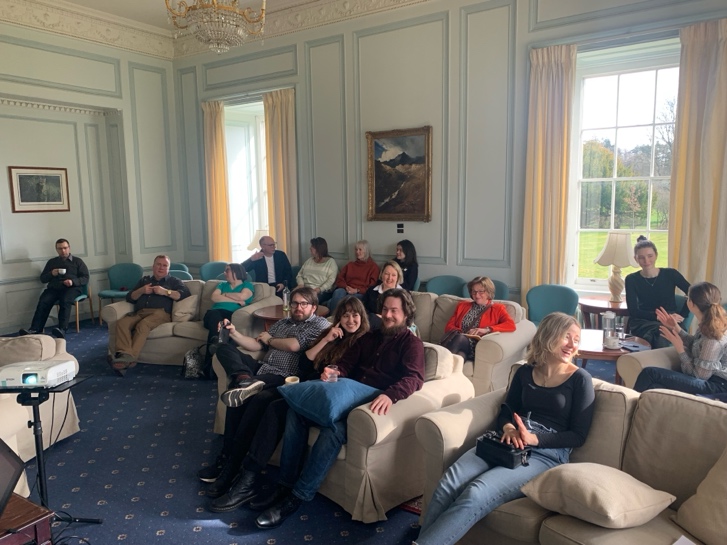 Food was plentiful, hearty, and delicious, and the Burn aptly catered to all diets, from Friday evening curry night to Saturday’s vegetarian tart and lasagne, to the full Scottish breakfasts each morning.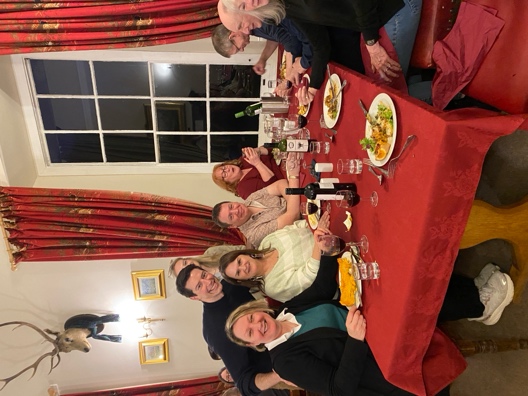 Students stayed in single or double rooms throughout The Burn’s main house and stables. Clean, brightly lit from full length windows with views to the surrounding estate, and communal bathroom facilities that still afforded high levels of privacy, meant that we could achieve an excellent night’s rest. 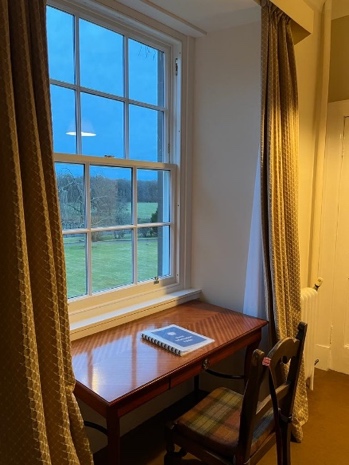 What emerged throughout the weekend was not just new ideas and conviviality, but a real sense of community among the diverse groups attending the DHPA’s courses. Ages ranged from 25 to almost 70. Participants represented many nationalities and travelled in from all over the UK, Europe, and North America. Research interests varied significantly between centuries and thematic areas as well as potential use of the degree for careers versus purely personal fulfilment. 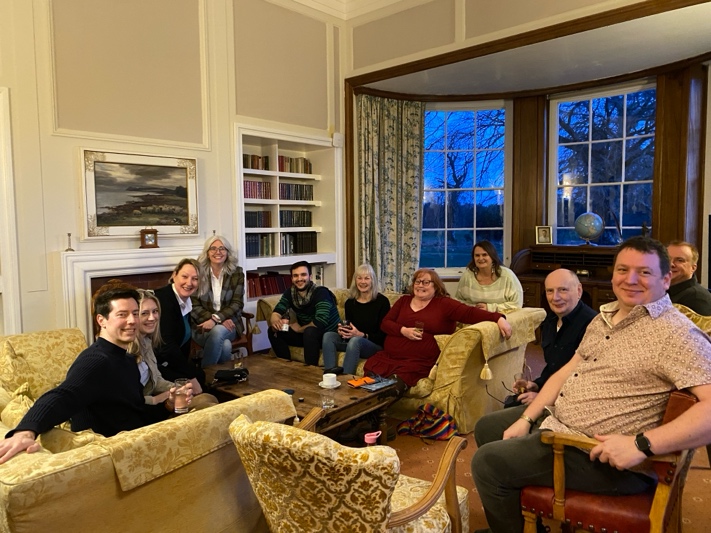 The participants in the MLitt Scottish Heritage – formerly only known to each other online – bonded and brainstormed ideas on how to stay more regularly engaged and share ongoing research topics. One idea was to host a reading weekend again in the autumn. Faculty of the DHPA were incredibly supportive in seeking new ways to sustain students’ interests in higher levels of engagement with each other and the school, including more frequent reading weekends. By the end of the short weekend, the sense of community was palpable.Programme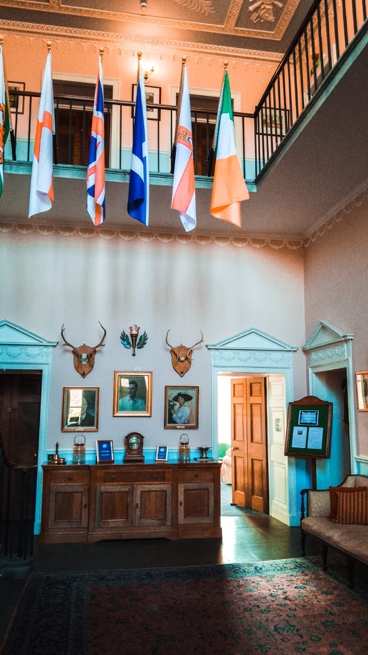 Friday, 22 March 202416.00	Pick up at Laurencekirk and Montrose train stations/check-in18.00	David Turner, Bursar of The Burn, ‘Welcome and Introduction’19.00	Dinner 20.00	Heidi Mehrkens and Karin Friedrich, ‘Making the Transition: UG to PGT, PGT to PGR’21.15	Networking & Social TimeSaturday, 23 March 202409.00 	Breakfast 10.00 	PG Papers I (Chair: Alanna MacTavish)Neil Harper, ‘The McWillie Diaries: Insights from the diaries of a NE tenant farmer, 1826-76’Dr Donna Betts, ‘The Complex, Intersecting Layers of Scottish Identity as Expressed in Three Phases of Painting Spanning the 17th - 19th Centuries’11.30	Coffee break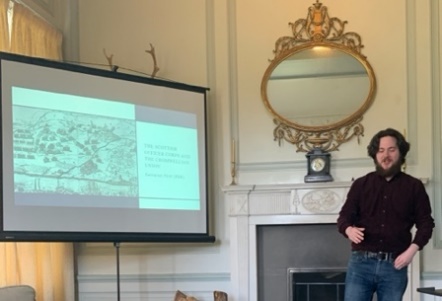 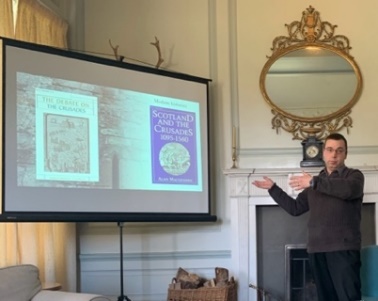 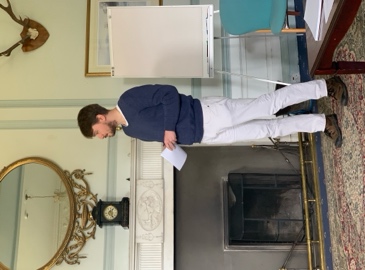 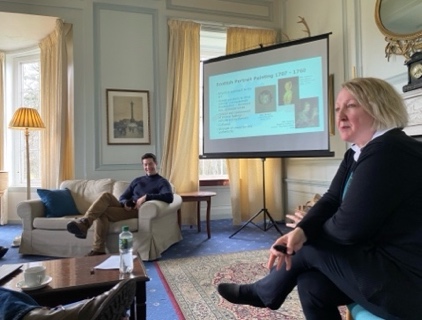 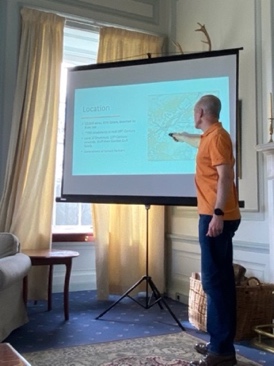 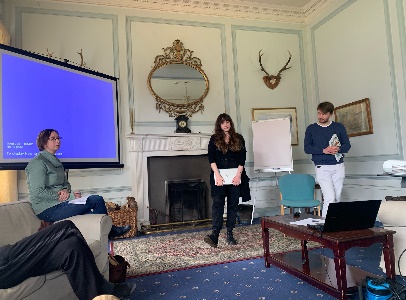 12.00 	BA Postdoctoral and PG papers II (Chair: Heidi Mehrkens)Paper 1: Marcel Garboś, ‘Brotherhood Beyond the Borderlands: The “Great Russian nation” in the Polish Federalist Imagination, 1880s-1920s’Paper 2: Erin Benton, ‘But the boy was boneless…’: Disability and Embodied Narratives in Old Norse Literature'13.00 	Lunch 14.00	Walk around the Estate15.00	Robert Frost and Pawel Grabowski, ‘Pointers for Working in Archives’15.45	Bill Naphy, ‘How to rework your thesis as a monograph and develop a book proposal’16.45	PG papers III (Chair: Aly Macdonald)Arpad Kuffler, ‘Souldiers to the Syrian war': Pre-modern Histories of Scotland and the Crusades, 1527 – 1715’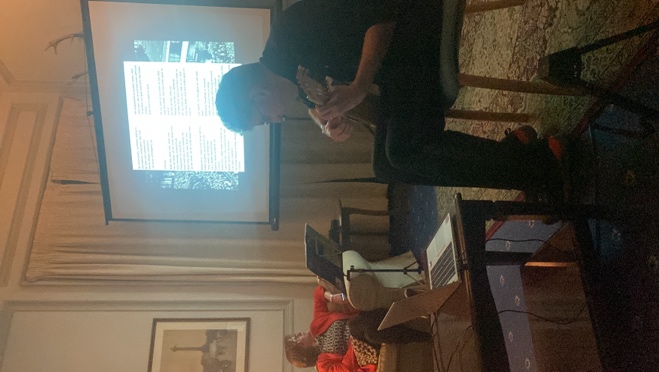 Cameron Flint, ‘Scots in Strange Places: Scottish Involvement in the New Model Army’19.00	Dinner20.00	Live Music: History in Song led by Robert Frost and Karin FriedrichSunday, 24 March 202409.00 	Breakfast10.15 	Laura Mair and Anna Lively, ‘How to navigate postdoc applications and life’12:00	Depart The Burn and transport to train stations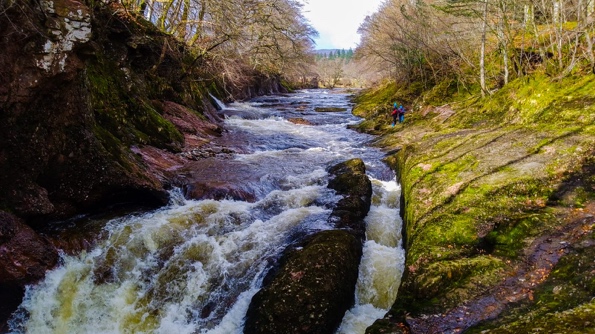 Programme (https://theburn.co.uk/academic-retreats/)Participant List 2024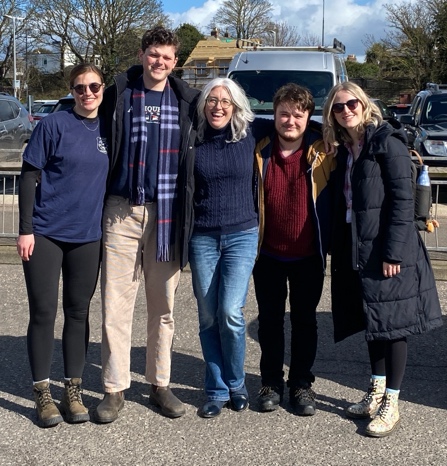 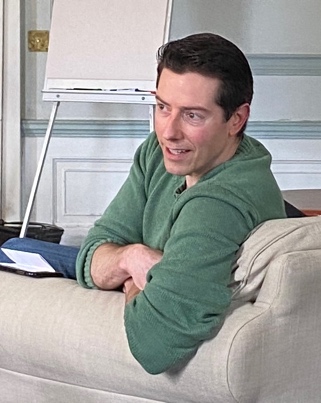 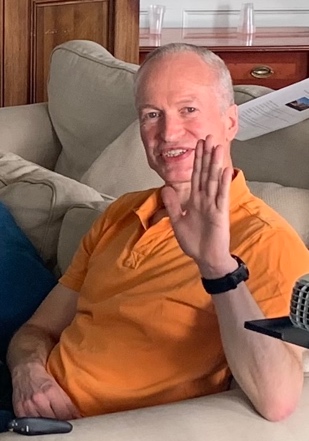 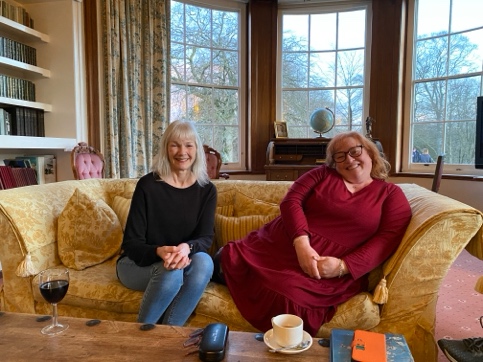 StudentsCourse/ProgrammeBenton, ErinPhDBetts, DonnaMLitt Scottish HeritageBonner, MeganMLitt  Medieval and Early Modern StudiesDeMarco, AveryPhDDobie, AmandaMLitt Scottish HeritageFerenczy, JohnMLitt  Medieval And Early Modern StudiesFlint, CameronPhDGray, VickyMLitt Scottish HeritageGrabowski, PawelPhDHamilton, AlastairMLitt Scottish HeritageHarper, NeilMLitt Scottish HeritageIvanecky, JakubMLitt  Medieval and Early Modern StudiesKelly, SusanMLitt Scottish HeritageKilmartin, CariMLitt Modern HistoryKuffler, ArpadPhDLlewellyn, RichardMLitt Scottish HeritageLourenco, MilesMLitt Viking & Nordic Studies MacTavish, AlannaMLitt Scottish HeritageMeiklejohn, KirsteenMLitt Scottish HeritageMoreau, ElizabethMLitt Scottish HeritageNapier, GraemeMLitt Scottish HeritageNdwandwe, SabeloPhDRobertson, GordonMLitt Scottish HeritageRobertson, HannahMLitt Scottish HeritageStrong, GenevievePhDVan Els, LynnMLitt Modern HistoryVassev, KaloyanMLitt Modern HistoryArmstrong, JacksonDHPA FacultyBow, BradDHPA FacultyFriedrich, KarinDHPA FacultyFrost, RobertDHPA FacultyGarbos, MarcelDHPA FacultyLively, AnnaDHPA FacultyNaphy, BillDHPA FacultyMacdonald, AlyDHPA FacultyMair, LauraDHPA FacultyMehrkens, HeidiDHPA FacultyWalsh, OwenDHPA Faculty